«Аниосепт Актив»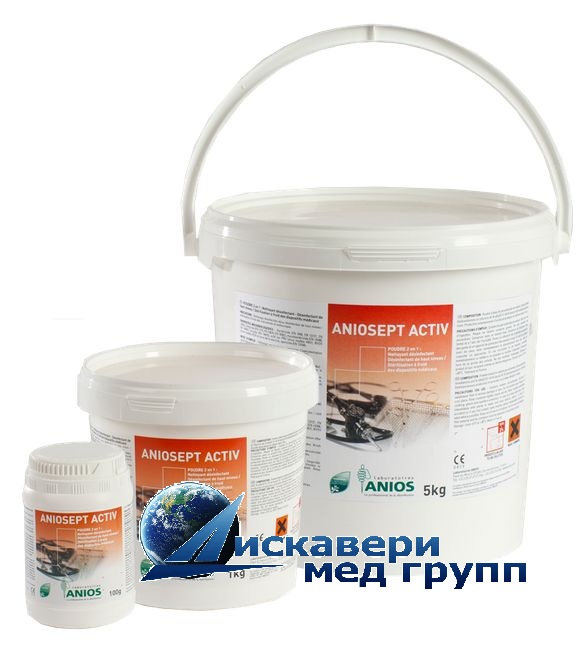 Кислородсодержащее средство в виде порошка на основе надуксусной кислоты и четвертичноаммониевых соединений.рн рн 1% водного раствора средства-8,5Антимикробная активность: средство обладает антимикробной активностью в отношении грамотрицательных и грамположительных бактерий (  в том числе в отношении возбудителей ВБИ, ООИ, анаэробных инфекций), микобактерии туберкулеза-Mycobacterium avium и Mycobacterium terrae, вирусов ( в отношении всех известных вирусов- патогенов человека ,  в том числе вирусов энтеральных и парентеральных гепатитов А, В и С, ВИЧ, герпеса, полиомиелита и др.), грибов рода Кандида, Трихофитон и плесневых грибов; бладает спороцидной активностью (в том числе в отношении спор Clostridium difficile).Предназначение: средство предназначено для: - проведения текущих и генеральных уборок в соматических и хирургических отделениях; - дезинфекции поверхностей аппаратов и приборов, элементов наркозно - дыхательной аппаратуры, анестезиологического оборудования;-дезинфекция кувезов, реанимационных и пеленальныхс толов;-дезинфекция воздуха методом распыления;-дезинфекции медицинских отходов;-обеззараживание крови в сгустках, донорской крови и  препаратов крови с истекшим сроком годности;-обеззараживание вакцин, включая БЦЖ;-стирки, совмещенной с дезинфекцией белья, в т.ч. загрязнённого кровью и другими биологическими субстратами;-дезинфекции объектов при поражении ООИ;-дезинфекции объектов при заражении спорами бактерий( включая Clostridium difficile)-дезинфекции ИМН, в том числе совмещенной с ПСО в одном процессе-ДВУ эндоскопов;-стерилизация ИМНРежимы и выходы рабочих растворов из 1 кг средстваДезинфекция поверхностей (бактериальный режим)-0,025% при экспозиции 30 минут(4000 л  готового раствора)Дезинфекция поверхностей (вирусный  режим)- 0,1% при экспозиции 60 минут (1000 л готового раствора);Дезинфекция поверхностей (туберкулезный режим, в том числе M.Terrae)-0,05%- 60 минут (2000 л готового раствора)ДВУ эндоскопов-2%-5 минут(50 л готового раствора)Срок годности рабочего раствора:24 часа многократного использования в течение рабочей сменыФасовка:1 кг,5 кг